DAFTAR PUSTAKALAMPIRAN- LAMPIRANLampiran 1 Kuesioner KATA PENGANTARPerihal 	: 	Permohonan Pengisian KuesionerJudul penelitian 	: Pengaruh Fasilitas Kerja, Profesionalisme Kerja Dan Disiplin Kerja Terhadap Kinerja Pegawai Pada Dinas Pekerjaan Umum Dan Penataan Ruang (DPUPR) Kabupaten TegalKepada Yth,Bapak/Ibu/Sdr/iDi tempat Dengan Hormat, 		Dalam rangka menyelesaikan penelitian skripsi, kami mahasiswa Fakultas Ekonomi dan Bisnis Universitas Pancasakti Tegal, mohon partisipasi dari Bapak/Ibu/Sdr/i untuk mengisi kuesioner yang telah kami sediakan. 	Adapun data yang kami minta adalah sesuai dengan kondisi yang dirasakan oleh Bapak/Ibu/Sdr/i selama ini. Kami akan menjaga kerahasiaannya karena data ini hanya untuk kepentingan penelitian.	Setiap jawaban yang diberikan merupakan bantuan yang tidak ternilai harganya bagi peneliti ini. Kami memberikan jangka waktu selama satu minggu setelah kuesioner ini kami sebarkan, agar Bapak/Ibu/Sdr/i dapat segera mengembalikannya kepada kami.	Atas perhatian dan bantuannya, kami mengucapkan banyak terima kasih. 				Tegal, 04 Mei 2023			Hormat Kami, 			MarinaKUESIONER PENELITIANPENGARUH FASILITAS KERJA, PROFESIONALISME KERJA, DAN DISIPLIN KERJA TERHADAP KINERJA PEGAWAI  PADA DINAS PEKERJAAN UMUM DAN PENATAAN RUANG (DPUPR) 		KABUPATEN TEGAL			Nomor Responden:  PETUNJUK PENGISIAN: Mohon terlebih dahulu mengisi identitas responden dengan memberi tanda ceklist () pada kolom yang tersedia Pilihlah jawaban yang sesuai dengan memberikan tanda ceklist () pada kolom jawaban yang tersedia Terdapat 5 (lima) alternatif pengisian jawaban, yaitu:SS	= Sangat Setuju (5)S 	= Setuju (4) RR	= Ragu-ragu (3)TS	= Tidak Setuju (2)STS	= Sangat Tidak Setuju (1)	IDENTITAS RESPONDEN JENIS KELAMIN	Laki-laki 	PerempuanUSIA 20-25 Tahun 	26-35 Tahun	Diatas 35 tahun PENDIDIKAN TERAKHIR SMA/SMK		DIII		S1S2		S3LAMA BEKERJA < 1-5 Tahun	6-10 Tahun 	11-15 Tahun16-20 Tahun		Diatas 20 TahunLampiran 2. Pernyataan Variabel Kinerja Pegawai  (Y)Lampiran 3. Pernyataan Variabel  Fasilitas  Kerja  (X1)Lampiran 4. Pernyataan Variabel Profesionalisme Kerja (X2)Lampiran 5. Pernyataan Variabel Disiplin Kerja (X3)Lampiran 6. Tabulasi Jawaban Kuesioner Variabel Kinerja Pegawai (Y)Lampiran 7. Tabulasi Jawaban Kuesioner Variabel  Fasilitas Kerja (X1)Lampiran 8. Tabulasi Jawaban Kuesioner Variabel Profesionalisme Kerja (X2)Lampiran 9. Tabulasi Jawaban Kuesioner Variabel Disiplin Kerja (X3)Lampiran 10. Hasil Statistik DeskriptifLampiran 11. Transformasi Skor Sampel Responden (Y)Lampiran 12 . Transformasi Skor Sampel Responden (X1)Lampiran 13. Transformasi Skor Sampel Responden (X2)Lampiran 14. Transformasi Skor Sampel Responden (X3)	Lampiran 15. Hasil Validitas Variabel  Kinerja Pegawai (Y)Lampiran 16. Hasil Validitas Variabel Fasilitas Kerja (X1)Lampiran 17. Hasil Validitas Variabel Profesionalisme Kerja (X2)Lampiran 18. Hasil Validitas Variabel Disiplin  Kerja (X3)Lampiran 19. Hasil  Reliablitas Variabel Kinerja Pegawai (Y)Lampiran 20. Hasil  Reliablitas Variabel Fasilitas Kerja  (X1)Lampiran 21. Hasil  Reliablitas Variabel Profesionalisme Kerja  (X2)Lampiran 22. Hasil  Reliablitas Variabel  Disiplin Kerja  (X3)Lampiran 23. Hasil Uji Asumsi Klasik (Uji Normalitas)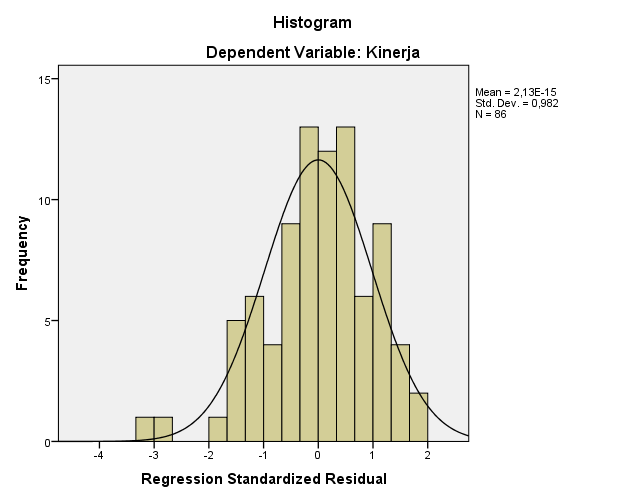 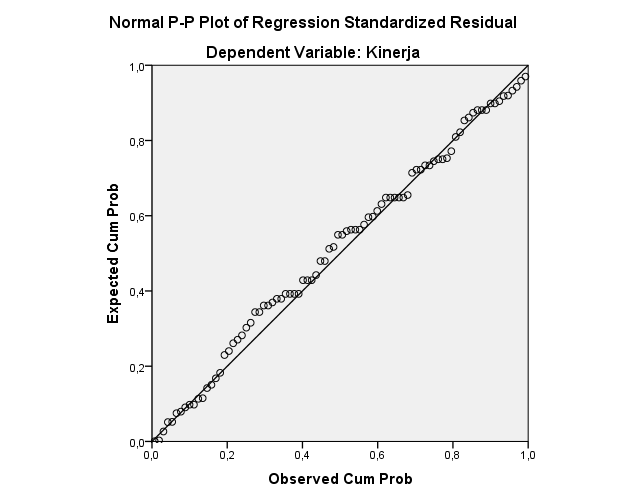 Lampiran 24. Hasil Uji Asumsi Klasik (Uji Multikolinieritas)Lampiran 25. Hasil Uji Asumsi Klasik (Uji Heteroskedastisitas)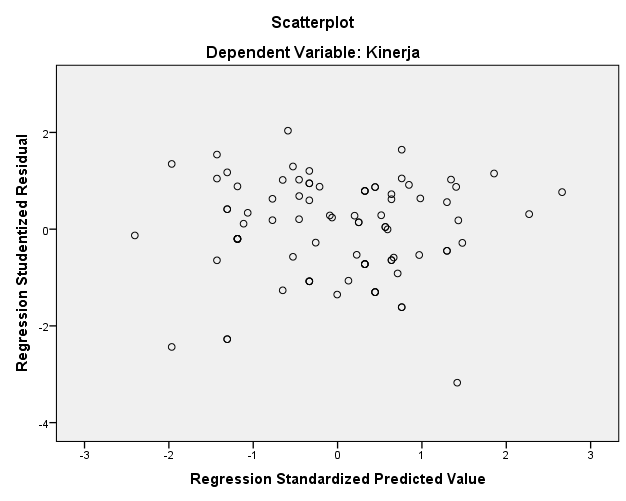 Lampiran 26. Hasil Analisis Regresi Linear Berganda Lampiran 27. Hasil Hipostesis UJI T PersialLampiran 28. Hasil Hipostesis UJI F SimultanLampiran 29. Hasil Koefisien Determinasi (R2)Lampiran 30. Surat Permohonan Penelitian 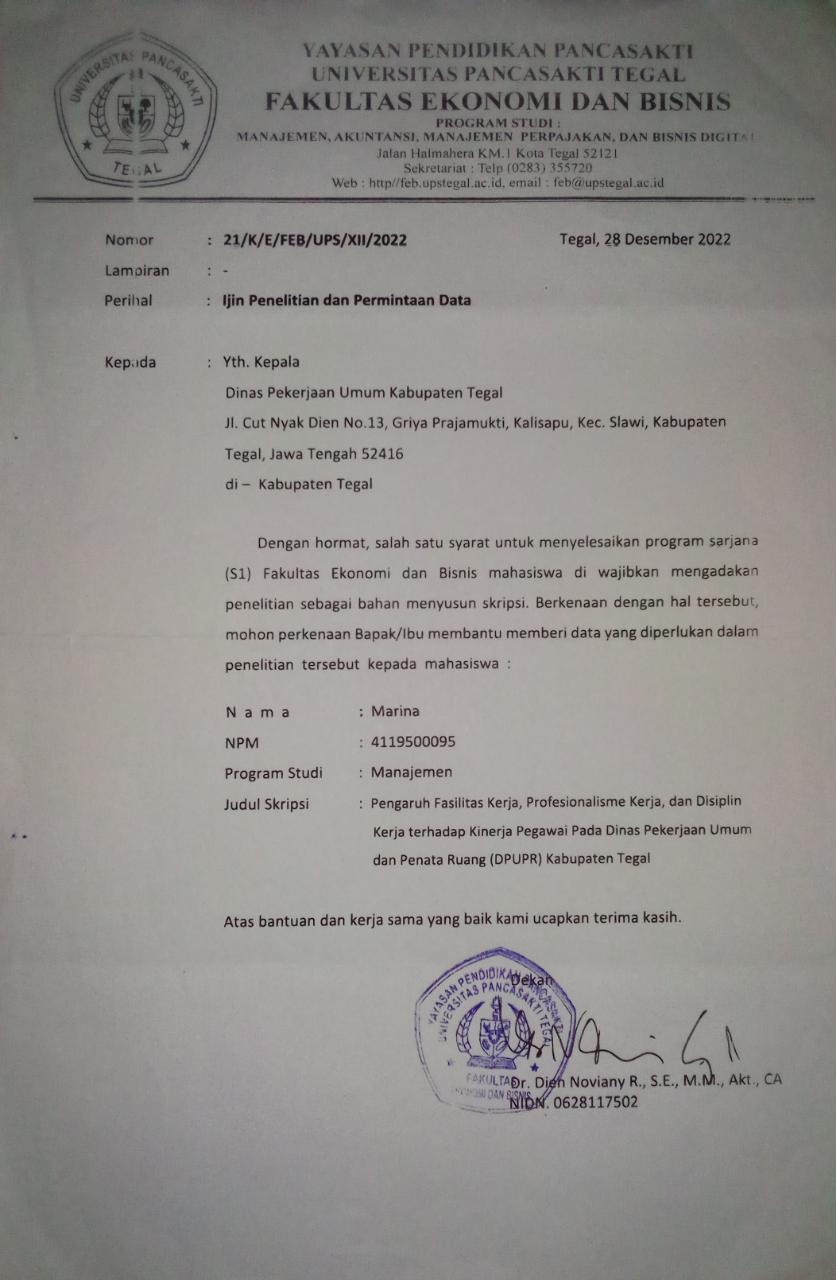 Lampiran 31. Surat Balasan Penelitian 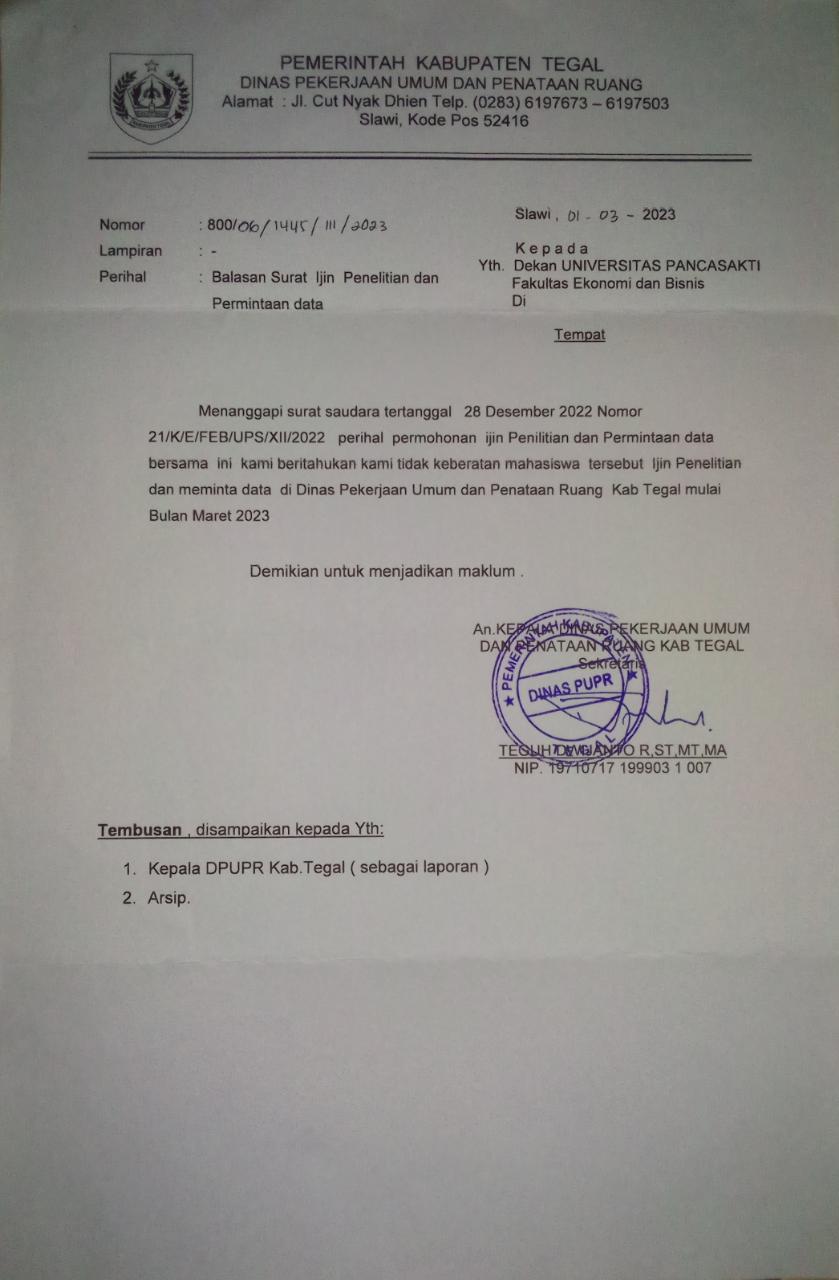 Lampiran 32. R Tabel Tabel R untuk df 1-5030-2 =28Lampiran 33. T Tabel Titik persentase distribusi t (df=81-120)Lampiran 34. F Tabel Titik Peresentase Distribusi F untuk Probabilitas = 0,05NO.PERNYATAANTANGGAPANTANGGAPANTANGGAPANTANGGAPANTANGGAPANNO.PERNYATAANSSSRRTSSTSPENYELESAIAN  TUGASPENYELESAIAN  TUGASPENYELESAIAN  TUGASPENYELESAIAN  TUGASPENYELESAIAN  TUGASPENYELESAIAN  TUGASPENYELESAIAN  TUGAS1.Saya dapat mengerjakan tugas dalam waktu yang efisien2.Saya dapat menyelesaikan tugas sesuai dengan target yang ditetapkan BERTANGGUNG  JAWAB  AKAN  TUGASBERTANGGUNG  JAWAB  AKAN  TUGASBERTANGGUNG  JAWAB  AKAN  TUGASBERTANGGUNG  JAWAB  AKAN  TUGASBERTANGGUNG  JAWAB  AKAN  TUGASBERTANGGUNG  JAWAB  AKAN  TUGASBERTANGGUNG  JAWAB  AKAN  TUGAS3.Saya memahami secara detail mengenai tugas dan tanggung jawab4.Saya dapat mengerjakan tugas dengan teliti, rapi, dan tertibEFISIEN  WAKTU EFISIEN  WAKTU EFISIEN  WAKTU EFISIEN  WAKTU EFISIEN  WAKTU EFISIEN  WAKTU EFISIEN  WAKTU 5.Saya mampu mengatur waktu dalam melaksanakan pekerjaan6.Saya mampu menangani dengan cepat dan tepat apabila ada kendala dalam proses pelaksanaan tugasTINGKAT  KEHADIRAN  TINGKAT  KEHADIRAN  TINGKAT  KEHADIRAN  TINGKAT  KEHADIRAN  TINGKAT  KEHADIRAN  TINGKAT  KEHADIRAN  TINGKAT  KEHADIRAN  7.Saya selalu datang dan pulang tepat waktu sesuai dengan peraturan instansi8.Saya mangkir jika tidak benar-benar dalam keadaan mendesakBEKERJA  SAMA  TIMBEKERJA  SAMA  TIMBEKERJA  SAMA  TIMBEKERJA  SAMA  TIMBEKERJA  SAMA  TIMBEKERJA  SAMA  TIMBEKERJA  SAMA  TIM9.Saya bisa bekerja sama dengan pimpinan dan rekan kerja10.Saya bisa berkomunikasi dengan baik kepada pimpinan dan rekan kerjaNO.PERNYATAANTANGGAPANTANGGAPANTANGGAPANTANGGAPANTANGGAPANNO.PERNYATAANSSSRRTSSTSMEMPERMUDAH  PEKERJAANMEMPERMUDAH  PEKERJAANMEMPERMUDAH  PEKERJAANMEMPERMUDAH  PEKERJAANMEMPERMUDAH  PEKERJAANMEMPERMUDAH  PEKERJAANMEMPERMUDAH  PEKERJAAN1.Tersedianya fasilitas kerja dapat mempermudah saya dalam menyelesaikan pekerjaan2.Fasilitas kerja yang saya gunakan dapat mendorong semangat kerjaMENGOPTIMALKAN  HASIL  KERJAMENGOPTIMALKAN  HASIL  KERJAMENGOPTIMALKAN  HASIL  KERJAMENGOPTIMALKAN  HASIL  KERJAMENGOPTIMALKAN  HASIL  KERJAMENGOPTIMALKAN  HASIL  KERJAMENGOPTIMALKAN  HASIL  KERJA3.Fasilitas kerja yang disediakan oleh instansi dapat mengoptimalkan hasil kerja saya4.Fasilitas kerja dapat mendukung proses kerja sayaSESUAI  SOPSESUAI  SOPSESUAI  SOPSESUAI  SOPSESUAI  SOPSESUAI  SOPSESUAI  SOP5.Fasilitas kerja yang disediakan instansi  sudah sesuai standar sehingga saya dapat menggunakannya6.Fasilitas kerja yang saya gunakan mudah dalam pengoperasianKETEPATAN WAKTU KETEPATAN WAKTU KETEPATAN WAKTU KETEPATAN WAKTU KETEPATAN WAKTU KETEPATAN WAKTU KETEPATAN WAKTU 7.Saya dapat menyelesaiakan pekerjaan dengan cepat karena tersedianya fasilitas kerja8.Adanya fasilitas kerja saya dapat menyelesaikan pekerjaan tepat waktuPENEMPATAN FASILITAS  PENEMPATAN FASILITAS  PENEMPATAN FASILITAS  PENEMPATAN FASILITAS  PENEMPATAN FASILITAS  PENEMPATAN FASILITAS  PENEMPATAN FASILITAS  9.Fasilitas kerja didalam ruangan tertata dengan baik sehingga saya dapat bekerja secara optimal10.Saya selalu mengembalikan fasilitas kerja yang telah digunakan pada tempatnyaNO.PERNYATAANTANGGAPANTANGGAPANTANGGAPANTANGGAPANTANGGAPANNO.PERNYATAANSSSRRTSSTSKOMITMENKOMITMENKOMITMENKOMITMENKOMITMENKOMITMENKOMITMENSaya mengerjakan tugas setelah mendapatkan perintah dari pimpinanSaya melakukan pekerjaan dengan baik untuk instansi SIKAP  SOSIALSIKAP  SOSIALSIKAP  SOSIALSIKAP  SOSIALSIKAP  SOSIALSIKAP  SOSIALSIKAP  SOSIALSaya lebih mengutamakan kepentingan pekerjaan daripada kepentingan pribadiSebagian besar waktu saya diinstansi untuk bekerja KEMANDIRIANKEMANDIRIANKEMANDIRIANKEMANDIRIANKEMANDIRIANKEMANDIRIANKEMANDIRIANSaya berinisiatif dalam mengerjakan tugasSaya selalu mengerjakan tugas tanpa meminta bantuan orang lainPENILAIAN  PROFESIPENILAIAN  PROFESIPENILAIAN  PROFESIPENILAIAN  PROFESIPENILAIAN  PROFESIPENILAIAN  PROFESIPENILAIAN  PROFESISaya mampu menilai dan melihat masalah dari sudut pandang yang berbeda dengan pegawai lainSaya memiliki pengetahuan yang luas yang dapat membantu pegawai lain dalam pengambilan keputusanBERPARTISIPASIBERPARTISIPASIBERPARTISIPASIBERPARTISIPASIBERPARTISIPASIBERPARTISIPASIBERPARTISIPASISaya bersedia menerima semua penugasan agar tetap bekerja dalam instansiSaya merasa hubungan dengan sesama rekan kerja baik dan penuh rasa kebersamaanNO.PERNYATAANTANGGAPANTANGGAPANTANGGAPANTANGGAPANTANGGAPANNO.PERNYATAANSSSRRTSSTSKEHADIRAN DITEMPAT KERJAKEHADIRAN DITEMPAT KERJAKEHADIRAN DITEMPAT KERJAKEHADIRAN DITEMPAT KERJAKEHADIRAN DITEMPAT KERJAKEHADIRAN DITEMPAT KERJAKEHADIRAN DITEMPAT KERJA1.Saya datang  tepat waktu pada  saat jam kerja dan setelah jam istirahat 2. Saya meminta ijin ketika tidak bisa masuk kerjaKETAATAN PERATURAN  KETAATAN PERATURAN  KETAATAN PERATURAN  KETAATAN PERATURAN  KETAATAN PERATURAN  KETAATAN PERATURAN  KETAATAN PERATURAN  3.Saya mengenakan pakaian sesuai dengan peraturan instansi4. Saya menaati peraturan yang ditetapkan instansi  STANDARISASI KERJASTANDARISASI KERJASTANDARISASI KERJASTANDARISASI KERJASTANDARISASI KERJASTANDARISASI KERJASTANDARISASI KERJA5.Saya bekerja sesuai dengan standar kerja yang ditetapkan instansi6.Saya mengerjakan kewajiban atau tugas dengan baik sesuai dengan perencanaanKEWASPADAAN  TINGGIKEWASPADAAN  TINGGIKEWASPADAAN  TINGGIKEWASPADAAN  TINGGIKEWASPADAAN  TINGGIKEWASPADAAN  TINGGIKEWASPADAAN  TINGGI7.Saya selalu teliti dan penuh perhitungan dalam bekerja8.Saya bekerja sesuai dengan aturan yang sudah ditetapkanSUASANA  KERJASUASANA  KERJASUASANA  KERJASUASANA  KERJASUASANA  KERJASUASANA  KERJASUASANA  KERJA9.Saya bersikap sopan selama di dalam instansi 10.Saya bersikap sopan dengan atasan dan  rekan kerjaRespondenY. 1Y. 2Y. 3Y. 4Y. 5Y. 6Y. 7Y. 8Y. 9Y. 10Total1445555445546255445555554833544554455444445555555548555445555554865555445555487445555445546844555555554894455445555461055444444444211445555554446125544445543431355445555444614553455554445155544554444441644555555444617555544554446185553444455441955444455554620555544555548215555444434432255554455554823554455555548244455534455442555445555554826555544445546274455555555482855355544444429554455435545304455554455463144555344554432444455555546335555444455463455444455334235354455445544365544554455463744443555444238554455445546394444555555464044444455554441555544445546425544445555464355445555554844445544554444455544445555464644555555444647554455554446485555444455464944554455444450554455445546515544554455465255554444554653445555445445544555445544455544555555444656554455445546575544554455465855554455554859445555445546605455554444456155445544554662444544555545634555445555476444445555554665555455545548665455554555486745555455554868555554554447695454555555487044555554554771455544555446724544554454447345555554444674445444454543754455554455467655555554554977545454544545785555445444457954445445554580355455445545814445554445448255555544554883554544445545845555445544468543444444443986444553444542RespondenX1. 1X1. 2X1. 3X1. 4X1. 5X1. 6X1. 7X1. 8X1. 9X1. 10Total1554455445546255445555554835544554455464354455445544544554455554665544445544447555544555548853554455554693555445544441055534455554611554444554444125544445555461344555555444614444455554444154455445344421644554455554617444455554444184444445555441944555555444620445555444444214444555544442255445555444623445544555546245544555555482555444455444426445544445544275555555555502844445544554429555544445546305555554444463155554455444632444444555544335544555544463444445555444435554455445546365544555544463755444455554638444455445544395555445555484055554455444641444455445544424455445555464355445555554844554444555546455555445555484655445555554847555544555548485544445544444944445544554450445555444444515555444444445255554455444653445555445546545544554455465555554455444656554455555548574455444444425855445544554659555544555548604455445544446155554444444462555555554448635555444444446455555544444665555555535548665555444455466755554444444468444453445542695555444444447044555544444471444444554442724354554434417344444455444274555555444446755555445555487655554455554877444444444440784444445544427955555545544880444455555546815553555555488255555555544983544444444441844444445555448544444444444086555555555550RespondenX2. 1X2. 2X2. 3X2. 4X2. 5X2. 6X2. 7X2. 8X2. 9X2. 10Total1445544555546244554455554634455555555484443553445544544555544554664455555535467434455445543844554444554494455444455441044444455554411444455445544123455444455431344555555444614445544444442154444444355411644554444444217445555445546184455554455461944554444444220445355445544214455554444442255445544554623554455445546245544445555462555554444444426444455444442275544445445442844554444554429445555443544305544444455443144554444444232555544445546335555445555483444445555444435555544554446364455534444423744555544444438445544554444394455445544444044555544444441554455554446425555445555484355445544554644445555554446455544554455464655554455554847554455445546484444555544444955554455554850555544554446515555554455485255445544554653445544555546545555555544485544554455554656444455445544575555445555485844355544554659555544554446605555445555486144554444554462445555445546635555554455486444554455554665555555555449665544445555466755554455444668554455554446694455555544467044555555444671454454444442724434545554437344554444444274444444444440754455555544467635555555554877444544434440784444544444417944445444554380554444445544814555544444448255444443444183444444444440844455444455448544444444444086455554444444RespondenX3. 1X3. 2X3. 3X3. 4X3. 5X3. 6X3. 7X3. 8X3. 9X3. 10Total1555555445548255554444554633555555555484534455553544555554455444665555444455467555555445548855554455554895555444455461055534455554611555544355546125555445555481355554455444614353544444440155555555544481635354455444217555544445546185555555555501955555544554820555555555550213555555544462255554444554623555544445546244444555555462555555544444626445555444444275544445555462855444455554629445555555548304444555555463155554455444632555544555548335544445555463455445555554835354455445544365544445555463744554455554638555544555548395544445555464055554444554641555544555548425555445555484353555544554844555544555548455555445535484655554455554847455544555547485555445555484955555544554850554444444442515555445544465255555544554853554455555548545555443555465555554444554656555544555548575555445555485853553544554659555544445546605555445555486155555544554862355555445548635555554455486444445555554665555555355548665344444455426755554455554868445555555548695555444455467055554455554871444455444442724454454445437344444444444074444444444440755555445555487654554455554777444444444440784444444455427945554445554680444344555543814535555555478244555555554883444444444440845544444455448544444454444186455555555549Descriptive StatisticsDescriptive StatisticsDescriptive StatisticsDescriptive StatisticsDescriptive StatisticsDescriptive StatisticsNMinimumMaximumMeanStd. DeviationYkinerja8640,0049,0046,00001,49509X1FasilitasKerja8640,0050,0045,54652,19977X2ProfesionalismeKerja8640,0050,0044,97672,15285X3DisiplinKerja8640,0050,0046,50002,33011Valid N (listwise)86NOMOR PERNYATAANNOMOR PERNYATAANNOMOR PERNYATAANNOMOR PERNYATAANNOMOR PERNYATAANNOMOR PERNYATAANNOMOR PERNYATAANNOMOR PERNYATAANNOMOR PERNYATAANNOMOR PERNYATAANNOMOR PERNYATAANRESPONDENY.1Y.2Y.3Y.4Y.5Y.6Y.7Y.8Y.9Y.10TOTAL11,0001,0002,6032,6002,6242,6081,0001,0002,6472,65419,73522,6082,6111,0001,0002,6242,6082,5992,5962,6472,65422,94632,6082,6111,0001,0002,6242,6081,0001,0002,6472,65419,75241,0001,0002,6032,6002,6242,6082,5992,5962,6472,65422,93052,6082,6111,0001,0002,6242,6082,5992,5962,6472,65422,94662,6082,6112,6032,6001,0001,0002,5992,5962,6472,65422,91871,0001,0002,6032,6002,6242,6081,0001,0002,6472,65419,73581,0001,0002,6032,6002,6242,6082,5992,5962,6472,65422,93091,0001,0002,6032,6001,0001,0002,5992,5962,6472,65419,699102,6082,6111,0001,0001,0001,0001,0001,0001,0001,00013,219111,0001,0002,6032,6002,6242,6082,5992,5961,0001,00019,629122,6082,6111,0001,0001,0001,0002,5992,5961,0001,00016,414132,6082,6111,0001,0002,6242,6082,5992,5961,0001,00019,645142,6082,6111,0001,0002,6242,6082,5992,5961,0001,00019,645152,6082,6111,0001,0002,6242,6081,0001,0001,0001,00016,450161,0001,0002,6032,6002,6242,6082,5992,5961,0001,00019,629172,6082,6112,6032,6001,0001,0002,5992,5961,0001,00019,617182,6082,6112,6032,6001,0001,0001,0001,0002,6472,65419,723192,6082,6111,0001,0001,0001,0002,5992,5962,6472,65419,715202,6082,6112,6032,6001,0001,0002,5992,5962,6472,65422,918212,6082,6112,6032,6001,0001,0001,0001,0001,0001,00016,422222,6082,6112,6032,6001,0001,0002,5992,5962,6472,65422,918232,6082,6111,0001,0002,6242,6082,5992,5962,6472,65422,946241,0001,0002,6032,6002,6242,6081,0001,0002,6472,65419,735252,6082,6111,0001,0002,6242,6082,5992,5962,6472,65422,946262,6082,6112,6032,6001,0001,0001,0001,0002,6472,65419,723271,0001,0002,6032,6002,6242,6082,5992,5962,6472,65422,930282,6082,6112,6032,6002,6242,6081,0001,0001,0001,00019,653292,6082,6111,0001,0002,6242,6081,0001,0002,6472,65419,752301,0001,0002,6032,6002,6242,6081,0001,0002,6472,65419,735311,0001,0002,6032,6002,6242,6081,0001,0002,6472,65419,735321,0001,0001,0001,0002,6242,6082,5992,5962,6472,65419,727332,6082,6112,6032,6001,0001,0001,0001,0002,6472,65419,723342,6082,6111,0001,0001,0001,0002,5992,5962,6472,65419,715352,6082,6111,0001,0002,6242,6081,0001,0002,6472,65419,752362,6082,6111,0001,0002,6242,6081,0001,0002,6472,65419,752371,0001,0001,0001,0002,6242,6082,5992,5961,0001,00016,426382,6082,6111,0001,0002,6242,6081,0001,0002,6472,65419,752391,0001,0001,0001,0002,6242,6082,5992,5962,6472,65419,727401,0001,0001,0001,0001,0001,0002,5992,5962,6472,65416,496412,6082,6112,6032,6001,0001,0001,0001,0002,6472,65419,723422,6082,6111,0001,0001,0001,0002,5992,5962,6472,65419,715432,6082,6111,0001,0002,6242,6082,5992,5962,6472,65422,946441,0001,0002,6032,6001,0001,0002,5992,5961,0001,00016,398452,6082,6111,0001,0001,0001,0002,5992,5962,6472,65419,715461,0001,0002,6032,6002,6242,6082,5992,5961,0001,00019,629472,6082,6111,0001,0002,6242,6082,5992,5961,0001,00019,645482,6082,6112,6032,6001,0001,0001,0001,0002,6472,65419,723491,0001,0002,6032,6001,0001,0002,5992,5961,0001,00016,398502,6082,6111,0001,0002,6242,6081,0001,0002,6472,65419,752512,6082,6111,0001,0002,6242,6081,0001,0002,6472,65419,752522,6082,6112,6032,6001,0001,0001,0001,0002,6472,65419,723531,0001,0002,6032,6002,6242,6081,0001,0002,6471,00018,081541,0002,6112,6032,6001,0001,0002,5992,5961,0001,00018,009551,0001,0002,6032,6002,6242,6082,5992,5961,0001,00019,629562,6082,6111,0001,0002,6242,6081,0001,0002,6472,65419,752572,6082,6111,0001,0002,6242,6081,0001,0002,6472,65419,752582,6082,6112,6032,6001,0001,0002,5992,5962,6472,65422,918591,0001,0002,6032,6002,6242,6081,0001,0002,6472,65419,735602,6081,0002,6032,6002,6242,6081,0001,0001,0001,00018,042612,6082,6111,0001,0002,6242,6081,0001,0002,6472,65419,752621,0001,0001,0002,6001,0001,0002,5992,5962,6472,65418,096631,0002,6112,6032,6001,0001,0002,5992,5962,6472,65421,310641,0001,0001,0001,0002,6242,6082,5992,5962,6472,65419,727652,6082,6112,6031,0002,6242,6082,5991,0002,6472,65422,953662,6081,0002,6032,6002,6242,6081,0002,5962,6472,65422,939671,0002,6112,6032,6002,6241,0002,5992,5962,6472,65422,933682,6082,6112,6032,6002,6241,0002,5992,5961,0001,00021,240692,6081,0002,6031,0002,6242,6082,5992,5962,6472,65422,938701,0001,0002,6032,6002,6242,6082,5991,0002,6472,65421,334711,0002,6112,6032,6001,0001,0002,5992,5962,6471,00019,656721,0002,6111,0001,0002,6242,6081,0001,0002,6471,00016,489731,0002,6112,6032,6002,6242,6082,5991,0001,0001,00019,644741,0001,0002,6031,0001,0001,0001,0002,5961,0002,65414,853751,0001,0002,6032,6002,6242,6081,0001,0002,6472,65419,735762,6082,6112,6032,6002,6242,6082,5991,0002,6472,65424,553772,6081,0002,6031,0002,6241,0002,5991,0001,0002,65418,087782,6082,6112,6032,6001,0001,0002,5991,0001,0001,00018,021792,6081,0001,0001,0002,6241,0001,0002,5962,6472,65418,128802,6082,6112,6031,0002,6242,6081,0001,0002,6472,65421,354811,0001,0001,0002,6002,6242,6081,0001,0001,0002,65416,486822,6082,6112,6032,6002,6242,6081,0001,0002,6472,65422,954832,6082,6111,0002,6001,0001,0001,0001,0002,6472,65418,121842,6082,6112,6032,6001,0001,0002,5992,5961,0001,00019,617851,0001,0001,0001,0001,0001,0001,0001,0001,0001,00010,000861,0001,0001,0002,6002,6242,6081,0001,0001,0002,65416,486NOMOR PERNYATAANNOMOR PERNYATAANNOMOR PERNYATAANNOMOR PERNYATAANNOMOR PERNYATAANNOMOR PERNYATAANNOMOR PERNYATAANNOMOR PERNYATAANNOMOR PERNYATAANNOMOR PERNYATAANNOMOR PERNYATAANRESPONDENX1. 1X1.2X1.3X1.4X1.5X1.6X1.7X1.8X1.9X1.10TOTAL12,6152,6111,0001,0002,5972,5971,0001,0004,3572,59721,37222,6152,6111,0001,0002,5972,5972,6192,6244,3572,59724,61532,6152,6111,0001,0002,5972,5971,0001,0004,3572,59721,37242,6152,6111,0001,0002,5972,5971,0001,0004,3572,59721,37251,0001,0002,5972,5971,0001,0002,6192,6244,3572,59721,39062,6152,6111,0001,0001,0001,0002,6192,6242,8041,00018,27372,6152,6112,5972,5971,0001,0002,6192,6244,3572,59724,61682,6152,6112,5972,5971,0001,0002,6192,6244,3572,59724,61692,6152,6112,5972,5971,0001,0002,6192,6242,8041,00021,467102,6152,6112,5972,5971,0001,0002,6192,6244,3572,59724,616112,6152,6111,0001,0001,0001,0002,6192,6242,8041,00018,273122,6152,6111,0001,0001,0001,0002,6192,6244,3572,59721,422131,0001,0002,5972,5972,5972,5972,6192,6242,8041,00021,434141,0001,0001,0001,0002,5972,5972,6192,6242,8041,00018,240151,0001,0002,5972,5971,0001,0002,6192,6242,8041,00018,241161,0001,0002,5972,5971,0001,0002,6192,6244,3572,59721,390171,0001,0001,0001,0002,5972,5972,6192,6242,8041,00018,240181,0001,0001,0001,0001,0001,0002,6192,6244,3572,59718,196191,0001,0002,5972,5972,5972,5972,6192,6242,8041,00021,434201,0001,0002,5972,5972,5972,5971,0001,0002,8041,00018,191211,0001,0001,0001,0002,5972,5972,6192,6242,8041,00018,240222,6152,6111,0001,0002,5972,5972,6192,6242,8041,00021,466231,0001,0002,5972,5971,0001,0002,6192,6244,3572,59721,390242,6152,6111,0001,0002,5972,5972,6192,6244,3572,59724,615252,6152,6111,0001,0001,0001,0002,6192,6242,8041,00018,273261,0001,0002,5972,5971,0001,0001,0001,0004,3572,59718,147272,6152,6112,5972,5972,5972,5972,6192,6244,3572,59727,809281,0001,0001,0001,0002,5972,5971,0001,0004,3572,59718,146292,6152,6112,5972,5971,0001,0001,0001,0004,3572,59721,373302,6152,6112,5972,5972,5972,5971,0001,0002,8041,00021,417312,6152,6112,5972,5971,0001,0002,6192,6242,8041,00021,467321,0001,0001,0001,0001,0001,0002,6192,6244,3572,59718,196332,6152,6111,0001,0002,5972,5972,6192,6242,8041,00021,466341,0001,0001,0001,0002,5972,5972,6192,6242,8041,00018,240352,6152,6111,0001,0002,5972,5971,0001,0004,3572,59721,372362,6152,6111,0001,0002,5972,5972,6192,6242,8041,00021,466372,6152,6111,0001,0001,0001,0002,6192,6244,3572,59721,422381,0001,0001,0001,0002,5972,5971,0001,0004,3572,59718,146392,6152,6112,5972,5971,0001,0002,6192,6244,3572,59724,616402,6152,6112,5972,5971,0001,0002,6192,6242,8041,00021,467411,0001,0001,0001,0002,5972,5971,0001,0004,3572,59718,146421,0001,0002,5972,5971,0001,0002,6192,6244,3572,59721,390432,6152,6111,0001,0002,5972,5972,6192,6244,3572,59724,615442,6152,6111,0001,0001,0001,0002,6192,6244,3572,59721,422452,6152,6112,5972,5971,0001,0002,6192,6244,3572,59724,616462,6152,6111,0001,0002,5972,5972,6192,6244,3572,59724,615472,6152,6112,5972,5971,0001,0002,6192,6244,3572,59724,616482,6152,6111,0001,0001,0001,0002,6192,6242,8041,00018,273491,0001,0001,0001,0002,5972,5971,0001,0004,3572,59718,146501,0001,0002,5972,5972,5972,5971,0001,0002,8041,00018,191512,6152,6112,5972,5971,0001,0001,0001,0002,8041,00018,224522,6152,6112,5972,5971,0001,0002,6192,6242,8041,00021,467531,0001,0002,5972,5972,5972,5971,0001,0004,3572,59721,340542,6152,6111,0001,0002,5972,5971,0001,0004,3572,59721,372552,6152,6112,5972,5971,0001,0002,6192,6242,8041,00021,467562,6152,6111,0001,0002,5972,5972,6192,6244,3572,59724,615571,0001,0002,5972,5971,0001,0001,0001,0002,8041,00014,998582,6152,6111,0001,0002,5972,5971,0001,0004,3572,59721,372592,6152,6112,5972,5971,0001,0002,6192,6244,3572,59724,616601,0001,0002,5972,5971,0001,0002,6192,6242,8041,00018,241612,6152,6112,5972,5971,0001,0001,0001,0002,8041,00018,224622,6152,6112,5972,5972,5972,5972,6192,6242,8041,00024,660632,6152,6112,5972,5971,0001,0001,0001,0002,8041,00018,224642,6152,6112,5972,5972,5972,5971,0001,0002,8041,00021,417652,6152,6112,5972,5972,5972,5972,6192,6244,3572,59727,809662,6152,6112,5972,5971,0001,0001,0001,0004,3572,59721,373672,6152,6112,5972,5971,0001,0001,0001,0002,8041,00018,224681,0001,0001,0001,0002,5972,5971,0001,0004,3572,59718,146692,6152,6112,5972,5971,0001,0001,0001,0002,8041,00018,224701,0001,0002,5972,5972,5972,5971,0001,0002,8041,00018,191711,0001,0001,0001,0001,0001,0002,6192,6242,8041,00015,047721,0001,0002,5971,0002,5972,5971,0001,0001,0001,00014,790731,0001,0001,0001,0001,0001,0002,6192,6242,8041,00015,047742,6152,6112,5972,5972,5972,5971,0001,0002,8041,00021,417752,6152,6112,5972,5971,0001,0002,6192,6244,3572,59724,616762,6152,6112,5972,5971,0001,0002,6192,6244,3572,59724,616771,0001,0001,0001,0001,0001,0001,0001,0002,8041,00011,804781,0001,0001,0001,0001,0001,0002,6192,6242,8041,00015,047792,6152,6112,5972,5972,5972,5971,0002,6244,3571,00024,593801,0001,0001,0001,0002,5972,5972,6192,6244,3572,59721,389812,6152,6112,5972,5972,5972,5972,6192,6244,3572,59727,809822,6152,6112,5972,5972,5972,5972,6192,6244,3572,59727,809832,6151,0001,0001,0001,0001,0001,0001,0002,8041,00013,419841,0001,0001,0001,0001,0001,0002,6192,6244,3572,59718,196851,0001,0001,0001,0001,0001,0001,0001,0002,8041,00011,804862,6152,6112,5972,5972,5972,5972,6192,6244,3572,59727,809NOMOR PERNYATAANNOMOR PERNYATAANNOMOR PERNYATAANNOMOR PERNYATAANNOMOR PERNYATAANNOMOR PERNYATAANNOMOR PERNYATAANNOMOR PERNYATAANNOMOR PERNYATAANNOMOR PERNYATAANNOMOR PERNYATAANRESPONDENX2.1X2.2X2.3X2.4X2.5X2.6X2.7X2.8X2.9X210TOTAL13,0831,0004,1822,6341,0001,0002,6054,5472,6052,60325,25823,0831,0004,1822,6341,0001,0002,6054,5472,6052,60325,25833,0831,0004,1822,6342,5962,6002,6054,5472,6052,60328,45443,0831,0004,1822,6342,5962,6001,0002,9812,6052,60325,28453,0831,0004,1822,6342,5962,6001,0002,9812,6052,60325,28463,0831,0004,1822,6342,5962,6002,6054,5472,6052,60328,45473,0831,0002,6071,0002,5962,6001,0002,9812,6052,60322,07583,0831,0004,1822,6341,0001,0001,0002,9812,6052,60322,08893,0831,0004,1822,6341,0001,0001,0002,9812,6052,60322,088103,0831,0002,6071,0001,0001,0002,6054,5472,6052,60322,049113,0831,0002,6071,0002,5962,6001,0002,9812,6052,60322,075123,0831,0004,1822,6341,0001,0001,0002,9812,6052,60322,088133,0831,0004,1822,6342,5962,6002,6054,5471,0001,00025,247143,0831,0004,1822,6341,0001,0001,0002,9811,0001,00018,880153,0831,0002,6071,0001,0001,0001,0002,9812,6052,60318,878163,0831,0004,1822,6341,0001,0001,0002,9811,0001,00018,880173,0831,0004,1822,6342,5962,6001,0002,9812,6052,60325,284183,0831,0004,1822,6342,5962,6001,0002,9812,6052,60325,284193,0831,0004,1822,6341,0001,0001,0002,9811,0001,00018,880203,0831,0004,1822,6342,5962,6001,0002,9812,6052,60325,284213,0831,0004,1822,6342,5962,6001,0002,9811,0001,00022,077224,6742,6112,6071,0002,5962,6001,0002,9812,6052,60325,277234,6742,6112,6071,0002,5962,6001,0002,9812,6052,60325,277244,6742,6112,6071,0001,0001,0002,6054,5472,6052,60325,251254,6742,6114,1822,6341,0001,0001,0002,9811,0001,00022,083263,0831,0002,6071,0002,5962,6001,0002,9811,0001,00018,867274,6742,6112,6071,0001,0001,0002,6054,5472,6052,60325,251283,0831,0004,1822,6341,0001,0001,0002,9812,6052,60322,088293,0831,0004,1822,6342,5962,6001,0002,9812,6052,60325,284304,6742,6112,6071,0001,0001,0001,0002,9812,6052,60322,081313,0831,0004,1822,6341,0001,0001,0002,9811,0001,00018,880324,6742,6114,1822,6341,0001,0001,0002,9812,6052,60325,290334,6742,6114,1822,6341,0001,0002,6054,5472,6052,60328,461343,0831,0002,6071,0002,5962,6002,6054,5471,0001,00022,038354,6742,6114,1822,6341,0001,0002,6054,5471,0001,00025,253363,0831,0004,1822,6342,5962,6001,0002,9811,0001,00022,077373,0831,0004,1822,6342,5962,6001,0002,9811,0001,00022,077383,0831,0004,1822,6341,0001,0002,6054,5471,0001,00022,051393,0831,0004,1822,6341,0001,0002,6054,5471,0001,00022,051403,0831,0004,1822,6342,5962,6001,0002,9811,0001,00022,077414,6742,6112,6071,0002,5962,6002,6054,5471,0001,00025,240424,6742,6114,1822,6341,0001,0002,6054,5472,6052,60328,461434,6742,6112,6071,0002,5962,6001,0002,9812,6052,60325,277443,0831,0004,1822,6342,5962,6002,6054,5471,0001,00025,247454,6742,6112,6071,0002,5962,6001,0002,9812,6052,60325,277464,6742,6114,1822,6341,0001,0002,6054,5472,6052,60328,461474,6742,6112,6071,0002,5962,6001,0002,9812,6052,60325,277483,0831,0002,6071,0002,5962,6002,6054,5471,0001,00022,038494,6742,6114,1822,6341,0001,0002,6054,5472,6052,60328,461504,6742,6114,1822,6341,0001,0002,6054,5471,0001,00025,253514,6742,6114,1822,6342,5962,6001,0002,9812,6052,60328,487524,6742,6112,6071,0002,5962,6001,0002,9812,6052,60325,277533,0831,0004,1822,6341,0001,0002,6054,5472,6052,60325,258544,6742,6114,1822,6342,5962,6002,6054,5471,0001,00028,450553,0831,0004,1822,6341,0001,0002,6054,5472,6052,60325,258563,0831,0002,6071,0002,5962,6001,0002,9812,6052,60322,075574,6742,6114,1822,6341,0001,0002,6054,5472,6052,60328,461583,0831,0004,1822,6342,5962,6001,0002,9812,6052,60325,284594,6742,6114,1822,6341,0001,0002,6054,5471,0001,00025,253604,6742,6114,1822,6341,0001,0002,6054,5472,6052,60328,461613,0831,0004,1822,6341,0001,0001,0002,9812,6052,60322,088623,0831,0004,1822,6342,5962,6001,0002,9812,6052,60325,284634,6742,6114,1822,6342,5962,6001,0002,9812,6052,60328,487643,0831,0004,1822,6341,0001,0002,6054,5472,6052,60325,258654,6742,6114,1822,6342,5962,6002,6054,5472,6052,60331,657664,6742,6112,6071,0001,0001,0002,6054,5472,6052,60325,251674,6742,6114,1822,6341,0001,0002,6054,5471,0001,00025,253684,6742,6112,6071,0002,5962,6002,6054,5471,0001,00025,240693,0831,0004,1822,6342,5962,6002,6054,5471,0001,00025,247703,0831,0004,1822,6342,5962,6002,6054,5471,0001,00025,247713,0832,6112,6071,0002,5961,0001,0002,9811,0001,00018,878723,0831,0001,0001,0002,5961,0002,6054,5472,6051,00020,435733,0831,0004,1822,6341,0001,0001,0002,9811,0001,00018,880743,0831,0002,6071,0001,0001,0001,0002,9811,0001,00015,671753,0831,0004,1822,6342,5962,6002,6054,5471,0001,00025,247761,0002,6114,1822,6342,5962,6002,6054,5472,6052,60327,983773,0831,0002,6072,6341,0001,0001,0001,0001,0001,00015,324783,0831,0002,6071,0002,5961,0001,0002,9811,0001,00017,267793,0831,0002,6071,0002,5961,0001,0002,9812,6052,60320,474804,6742,6112,6071,0001,0001,0001,0002,9812,6052,60322,081813,0832,6114,1822,6342,5961,0001,0002,9811,0001,00022,087824,6742,6112,6071,0001,0001,0001,0002,9811,0001,00018,874833,0831,0002,6071,0001,0001,0001,0002,9811,0001,00015,671843,0831,0004,1822,6341,0001,0001,0002,9812,6052,60322,088853,0831,0002,6071,0001,0001,0001,0002,9811,0001,00015,671863,0832,6114,1822,6342,5961,0001,0002,9811,0001,00022,087NOMOR PERNYATAANNOMOR PERNYATAANNOMOR PERNYATAANNOMOR PERNYATAANNOMOR PERNYATAANNOMOR PERNYATAANNOMOR PERNYATAANNOMOR PERNYATAANNOMOR PERNYATAANNOMOR PERNYATAANNOMOR PERNYATAANRESPONDENX3.1X3.2X3.3X3.4X3.5X3.6X3.7X3.8X3.9X3.10TOTAL12,7002,7382,6804,0802,6242,6191,0001,0002,7382,75324,93122,7002,7382,6804,0801,0001,0001,0001,0002,7382,75321,68932,7002,7382,6804,0802,6242,6192,6082,6082,7382,75328,14742,7002,7381,0002,4712,6242,6192,6082,6082,7382,75324,85852,7002,7382,6804,0801,0001,0002,6082,6081,0001,00021,41362,7002,7382,6804,0801,0001,0001,0001,0002,7382,75321,68972,7002,7382,6804,0802,6242,6191,0001,0002,7382,75324,93182,7002,7382,6804,0801,0001,0002,6082,6082,7382,75324,90492,7002,7382,6804,0801,0001,0001,0001,0002,7382,75321,689102,7002,7382,6804,0801,0001,0002,6082,6082,7382,75324,904112,7002,7382,6804,0801,0001,0002,6082,6082,7382,75324,904122,7002,7382,6804,0801,0001,0002,6082,6082,7382,75324,904132,7002,7382,6804,0801,0001,0002,6082,6081,0001,00021,413142,7002,7382,6804,0801,0001,0001,0001,0001,0001,00018,198152,7002,7382,6804,0802,6242,6192,6082,6081,0001,00024,656162,7002,7382,6804,0801,0001,0002,6082,6081,0001,00021,413172,7002,7382,6804,0801,0001,0001,0001,0002,7382,75321,689182,7002,7382,6804,0802,6242,6192,6082,6082,7382,75328,147192,7002,7382,6804,0802,6242,6191,0001,0002,7382,75324,931202,7002,7382,6804,0802,6242,6192,6082,6082,7382,75328,147212,7002,7382,6804,0802,6242,6192,6082,6081,0001,00024,656222,7002,7382,6804,0801,0001,0001,0001,0002,7382,75321,689232,7002,7382,6804,0801,0001,0001,0001,0002,7382,75321,689241,0001,0001,0002,4712,6242,6192,6082,6082,7382,75321,420252,7002,7382,6804,0802,6242,6191,0001,0001,0001,00021,440261,0001,0002,6804,0802,6242,6191,0001,0001,0001,00018,002272,7002,7381,0002,4711,0001,0002,6082,6082,7382,75321,616282,7002,7381,0002,4711,0001,0002,6082,6082,7382,75321,616291,0001,0002,6804,0802,6242,6192,6082,6082,7382,75324,709301,0001,0001,0002,4712,6242,6192,6082,6082,7382,75321,420312,7002,7382,6804,0801,0001,0002,6082,6081,0001,00021,413322,7002,7382,6804,0801,0001,0002,6082,6082,7382,75324,904332,7002,7381,0002,4711,0001,0002,6082,6082,7382,75321,616342,7002,7381,0002,4712,6242,6192,6082,6082,7382,75324,858352,7002,7381,0002,4712,6242,6191,0001,0002,7382,75321,642362,7002,7381,0002,4711,0001,0002,6082,6082,7382,75321,616371,0001,0002,6804,0801,0001,0002,6082,6082,7382,75321,466382,7002,7382,6804,0801,0001,0002,6082,6082,7382,75324,904392,7002,7381,0002,4711,0001,0002,6082,6082,7382,75321,616402,7002,7382,6804,0801,0001,0001,0001,0002,7382,75321,689412,7002,7382,6804,0801,0001,0002,6082,6082,7382,75324,904422,7002,7382,6804,0801,0001,0002,6082,6082,7382,75324,904432,7002,7382,6804,0802,6242,6191,0001,0002,7382,75324,931442,7002,7382,6804,0801,0001,0002,6082,6082,7382,75324,904452,7002,7382,6804,0801,0001,0002,6082,6082,7382,75324,904462,7002,7382,6804,0801,0001,0002,6082,6082,7382,75324,904471,0002,7382,6804,0801,0001,0002,6082,6082,7382,75323,204482,7002,7382,6804,0801,0001,0002,6082,6082,7382,75324,904492,7002,7382,6804,0802,6242,6191,0001,0002,7382,75324,931502,7002,7381,0002,4711,0001,0001,0001,0001,0001,00014,909512,7002,7382,6804,0801,0001,0002,6082,6081,0001,00021,413522,7002,7382,6804,0802,6242,6191,0001,0002,7382,75324,931532,7002,7381,0002,4712,6242,6192,6082,6082,7382,75324,858542,7002,7382,6804,0801,0001,0002,6082,6082,7382,75324,904552,7002,7382,6804,0801,0001,0001,0001,0002,7382,75321,689562,7002,7382,6804,0801,0001,0002,6082,6082,7382,75324,904572,7002,7382,6804,0801,0001,0002,6082,6082,7382,75324,904582,7002,7382,6804,0802,6242,6191,0001,0002,7382,75324,931592,7002,7382,6804,0801,0001,0001,0001,0002,7382,75321,689602,7002,7382,6804,0801,0001,0002,6082,6082,7382,75324,904612,7002,7382,6804,0802,6242,6191,0001,0002,7382,75324,931622,7002,7382,6804,0802,6242,6191,0001,0002,7382,75324,931632,7002,7382,6804,0802,6242,6191,0001,0002,7382,75324,931641,0001,0001,0002,4712,6242,6192,6082,6082,7382,75321,420652,7002,7382,6804,0802,6242,6192,6082,6082,7382,75328,147662,7002,7381,0002,4711,0001,0001,0001,0002,7382,75318,400672,7002,7382,6804,0801,0001,0002,6082,6082,7382,75324,904681,0001,0002,6804,0802,6242,6192,6082,6082,7382,75324,709692,7002,7382,6804,0801,0001,0001,0001,0002,7382,75321,689702,7002,7382,6804,0801,0001,0002,6082,6082,7382,75324,904711,0001,0001,0002,4712,6242,6191,0001,0001,0001,00014,713721,0001,0002,6802,4711,0002,6191,0001,0001,0002,75316,522731,0001,0001,0002,4711,0001,0001,0001,0001,0001,00011,471741,0001,0001,0002,4711,0001,0001,0001,0001,0001,00011,471752,7002,7382,6804,0801,0001,0002,6082,6082,7382,75324,904762,7001,0002,6804,0801,0001,0002,6082,6082,7382,75323,166771,0001,0001,0002,4711,0001,0001,0001,0001,0001,00011,471781,0001,0001,0002,4711,0001,0001,0001,0002,7382,75314,962791,0002,7382,6804,0801,0001,0001,0002,6082,7382,75321,596801,0001,0001,0001,0001,0001,0002,6082,6082,7382,75316,707811,0002,7382,6804,0802,6242,6192,6082,6082,7382,75326,447821,0001,0002,6804,0802,6242,6192,6082,6082,7382,75324,709831,0001,0001,0002,4711,0001,0001,0001,0001,0001,00011,471842,7002,7381,0002,4711,0001,0001,0001,0002,7382,75318,400851,0001,0001,0002,4711,0001,0002,6081,0001,0001,00013,079861,0002,7382,6804,0802,6242,6192,6082,6082,7382,75326,447CorrelationsCorrelationsCorrelationsCorrelationsCorrelationsCorrelationsCorrelationsCorrelationsCorrelationsCorrelationsCorrelationsCorrelationsCorrelationsY01Y02Y03Y04Y05Y06Y07Y08Y09Y10TOTALY01Pearson Correlation1,870**,301,504**,593**,593**,308,331,285,398*,781**Y01Sig. (2-tailed),000,106,004,001,001,098,074,127,029,000Y01N3030303030303030303030Y02Pearson Correlation,870**1,155,409*,591**,451*,220,312,276,375*,694**Y02Sig. (2-tailed),000,414,025,001,012,242,093,139,041,000Y02N3030303030303030303030Y03Pearson Correlation,301,1551,052,414*,526**,139,368*,267,136,517**Y03Sig. (2-tailed),106,414,785,023,003,464,045,154,473,003Y03N3030303030303030303030Y04Pearson Correlation,504**,409*,0521,504**,504**,352,017,031,190,566**Y04Sig. (2-tailed),004,025,785,004,004,056,931,873,314,001Y04N3030303030303030303030Y05Pearson Correlation,593**,591**,414*,504**1,864**,207,433*,405*,398*,818**Y05Sig. (2-tailed),001,001,023,004,000,271,017,026,029,000Y05N3030303030303030303030Y06Pearson Correlation,593**,451*,526**,504**,864**1,207,331,405*,398*,800**Y06Sig. (2-tailed),001,012,003,004,000,271,074,026,029,000Y06N3030303030303030303030Y07Pearson Correlation,308,220,139,352,207,2071,313,184,376*,545**Y07Sig. (2-tailed),098,242,464,056,271,271,092,330,041,002Y07N3030303030303030303030Y08Pearson Correlation,331,312,368*,017,433*,331,3131,203,182,551**Y08Sig. (2-tailed),074,093,045,931,017,074,092,283,335,002Y08N3030303030303030303030Y09Pearson Correlation,285,276,267,031,405*,405*,184,2031,789**,578**Y09Sig. (2-tailed),127,139,154,873,026,026,330,283,000,001Y09N3030303030303030303030Y10Pearson Correlation,398*,375*,136,190,398*,398*,376*,182,789**1,645**Y10Sig. (2-tailed),029,041,473,314,029,029,041,335,000,000Y10N3030303030303030303030TOTALPearson Correlation,781**,694**,517**,566**,818**,800**,545**,551**,578**,645**1TOTALSig. (2-tailed),000,000,003,001,000,000,002,002,001,000TOTALN3030303030303030303030**. Correlation is significant at the 0.01 level (2-tailed).**. Correlation is significant at the 0.01 level (2-tailed).**. Correlation is significant at the 0.01 level (2-tailed).**. Correlation is significant at the 0.01 level (2-tailed).**. Correlation is significant at the 0.01 level (2-tailed).**. Correlation is significant at the 0.01 level (2-tailed).**. Correlation is significant at the 0.01 level (2-tailed).**. Correlation is significant at the 0.01 level (2-tailed).**. Correlation is significant at the 0.01 level (2-tailed).**. Correlation is significant at the 0.01 level (2-tailed).**. Correlation is significant at the 0.01 level (2-tailed).**. Correlation is significant at the 0.01 level (2-tailed).**. Correlation is significant at the 0.01 level (2-tailed).*. Correlation is significant at the 0.05 level (2-tailed).*. Correlation is significant at the 0.05 level (2-tailed).*. Correlation is significant at the 0.05 level (2-tailed).*. Correlation is significant at the 0.05 level (2-tailed).*. Correlation is significant at the 0.05 level (2-tailed).*. Correlation is significant at the 0.05 level (2-tailed).*. Correlation is significant at the 0.05 level (2-tailed).*. Correlation is significant at the 0.05 level (2-tailed).*. Correlation is significant at the 0.05 level (2-tailed).*. Correlation is significant at the 0.05 level (2-tailed).*. Correlation is significant at the 0.05 level (2-tailed).*. Correlation is significant at the 0.05 level (2-tailed).*. Correlation is significant at the 0.05 level (2-tailed).CorrelationsCorrelationsCorrelationsCorrelationsCorrelationsCorrelationsCorrelationsCorrelationsCorrelationsCorrelationsCorrelationsCorrelationsCorrelationsX101X102X103X104X105X106X107X108X109X110TOTALX101Pearson Correlation1,932**,387*,386*,528**,439*,389*,347,289,491**,541**X101Sig. (2-tailed),000,034,035,003,015,034,060,122,006,002X101N3030303030303030303030X102Pearson Correlation,932**1,335,347,480**,526**,339,388*,245,434*,546**X102Sig. (2-tailed),000,070,060,007,003,067,034,193,016,002X102N3030303030303030303030X103Pearson Correlation,387*,3351,534**,428*,366*,428*,370*,459*,507**,520**X103Sig. (2-tailed),034,070,002,018,047,018,044,011,004,003X103N3030303030303030303030X104Pearson Correlation,386*,347,534**1,059,015,356,237,154,262,530**X104Sig. (2-tailed),035,060,002,755,939,053,208,416,161,003X104N3030303030303030303030X105Pearson Correlation,528**,480**,428*,0591,934**,167,328,433*,464**,566**X105Sig. (2-tailed),003,007,018,755,000,379,077,017,010,001X105N3030303030303030303030X106Pearson Correlation,439*,526**,366*,015,934**1,110,359,381*,396*,555**X106Sig. (2-tailed),015,003,047,939,000,563,052,038,031,001X106N3030303030303030303030X107Pearson Correlation,389*,339,428*,356,167,1101,424*,433*,327,525**X107Sig. (2-tailed),034,067,018,053,379,563,020,017,077,003X107N3030303030303030303030X108Pearson Correlation,347,388*,370*,237,328,359,424*1,467**,391*,543**X108Sig. (2-tailed),060,034,044,208,077,052,020,009,033,002X108N3030303030303030303030X109Pearson Correlation,289,245,459*,154,433*,381*,433*,467**1,756**,554**X109Sig. (2-tailed),122,193,011,416,017,038,017,009,000,002X109N3030303030303030303030X110Pearson Correlation,491**,434*,507**,262,464**,396*,327,391*,756**1,588**X110Sig. (2-tailed),006,016,004,161,010,031,077,033,000,001X110N3030303030303030303030TOTALPearson Correlation,541**,546**,520**,530**,566**,555**,525**,543**,554**,588**1TOTALSig. (2-tailed),002,002,003,003,001,001,003,002,002,001TOTALN3030303030303030303030**. Correlation is significant at the 0.01 level (2-tailed).**. Correlation is significant at the 0.01 level (2-tailed).**. Correlation is significant at the 0.01 level (2-tailed).**. Correlation is significant at the 0.01 level (2-tailed).**. Correlation is significant at the 0.01 level (2-tailed).**. Correlation is significant at the 0.01 level (2-tailed).**. Correlation is significant at the 0.01 level (2-tailed).**. Correlation is significant at the 0.01 level (2-tailed).**. Correlation is significant at the 0.01 level (2-tailed).**. Correlation is significant at the 0.01 level (2-tailed).**. Correlation is significant at the 0.01 level (2-tailed).**. Correlation is significant at the 0.01 level (2-tailed).**. Correlation is significant at the 0.01 level (2-tailed).*. Correlation is significant at the 0.05 level (2-tailed).*. Correlation is significant at the 0.05 level (2-tailed).*. Correlation is significant at the 0.05 level (2-tailed).*. Correlation is significant at the 0.05 level (2-tailed).*. Correlation is significant at the 0.05 level (2-tailed).*. Correlation is significant at the 0.05 level (2-tailed).*. Correlation is significant at the 0.05 level (2-tailed).*. Correlation is significant at the 0.05 level (2-tailed).*. Correlation is significant at the 0.05 level (2-tailed).*. Correlation is significant at the 0.05 level (2-tailed).*. Correlation is significant at the 0.05 level (2-tailed).*. Correlation is significant at the 0.05 level (2-tailed).*. Correlation is significant at the 0.05 level (2-tailed).CorrelationsCorrelationsCorrelationsCorrelationsCorrelationsCorrelationsCorrelationsCorrelationsCorrelationsCorrelationsCorrelationsCorrelationsCorrelationsX201X202X203X204X205X206X207X208X209X210TOTALX201Pearson Correlation1,873**,062,111,218,355,198,144,384*,448*,602**X201Sig. (2-tailed),000,744,559,247,055,295,447,036,013,000X201N3030303030303030303030X202Pearson Correlation,873**1,190,082,205,205,157,094,396*,350,570**X202Sig. (2-tailed),000,315,667,276,276,407,619,031,058,001X202N3030303030303030303030X203Pearson Correlation,062,1901,248,115,115,214,502**,331,275,529**X203Sig. (2-tailed),744,315,186,544,544,256,005,074,141,003X203N3030303030303030303030X204Pearson Correlation,111,082,2481,191,191,508**,289,439*,423*,559**X204Sig. (2-tailed),559,667,186,312,312,004,122,015,020,001X204N3030303030303030303030X205Pearson Correlation,218,205,115,1911,866**,120,189,413*,383*,592**X205Sig. (2-tailed),247,276,544,312,000,527,317,023,037,001X205N3030303030303030303030X206Pearson Correlation,355,205,115,191,866**1,120,189,413*,383*,613**X206Sig. (2-tailed),055,276,544,312,000,527,317,023,037,000X206N3030303030303030303030X207Pearson Correlation,198,157,214,508**,120,1201,342,386*,384*,547**X207Sig. (2-tailed),295,407,256,004,527,527,064,035,036,002X207N3030303030303030303030X208Pearson Correlation,144,094,502**,289,189,189,3421,333,345,559**X208Sig. (2-tailed),447,619,005,122,317,317,064,072,062,001X208N3030303030303030303030X209Pearson Correlation,384*,396*,331,439*,413*,413*,386*,3331,890**,808**X209Sig. (2-tailed),036,031,074,015,023,023,035,072,000,000X209N3030303030303030303030X210Pearson Correlation,448*,350,275,423*,383*,383*,384*,345,890**1,791**X210Sig. (2-tailed),013,058,141,020,037,037,036,062,000,000X210N3030303030303030303030TOTALPearson Correlation,602**,570**,529**,559**,592**,613**,547**,559**,808**,791**1TOTALSig. (2-tailed),000,001,003,001,001,000,002,001,000,000TOTALN3030303030303030303030**. Correlation is significant at the 0.01 level (2-tailed).**. Correlation is significant at the 0.01 level (2-tailed).**. Correlation is significant at the 0.01 level (2-tailed).**. Correlation is significant at the 0.01 level (2-tailed).**. Correlation is significant at the 0.01 level (2-tailed).**. Correlation is significant at the 0.01 level (2-tailed).**. Correlation is significant at the 0.01 level (2-tailed).**. Correlation is significant at the 0.01 level (2-tailed).**. Correlation is significant at the 0.01 level (2-tailed).**. Correlation is significant at the 0.01 level (2-tailed).**. Correlation is significant at the 0.01 level (2-tailed).**. Correlation is significant at the 0.01 level (2-tailed).**. Correlation is significant at the 0.01 level (2-tailed).*. Correlation is significant at the 0.05 level (2-tailed).*. Correlation is significant at the 0.05 level (2-tailed).*. Correlation is significant at the 0.05 level (2-tailed).*. Correlation is significant at the 0.05 level (2-tailed).*. Correlation is significant at the 0.05 level (2-tailed).*. Correlation is significant at the 0.05 level (2-tailed).*. Correlation is significant at the 0.05 level (2-tailed).*. Correlation is significant at the 0.05 level (2-tailed).*. Correlation is significant at the 0.05 level (2-tailed).*. Correlation is significant at the 0.05 level (2-tailed).*. Correlation is significant at the 0.05 level (2-tailed).*. Correlation is significant at the 0.05 level (2-tailed).*. Correlation is significant at the 0.05 level (2-tailed).CorrelationsCorrelationsCorrelationsCorrelationsCorrelationsCorrelationsCorrelationsCorrelationsCorrelationsCorrelationsCorrelationsCorrelationsCorrelationsX301X302X303X304X305X306X307X308X309X310TOTALX301Pearson Correlation1,935**,108,000,484**,484**,156,162,467**,401*,623**X301Sig. (2-tailed),000,5711,000,007,007,410,391,009,028,000X301N3030303030303030303030X302Pearson Correlation,935**1,166,053,573**,573**,230,224,535**,464**,713**X302Sig. (2-tailed),000,381,780,001,001,222,233,002,010,000X302N3030303030303030303030X303Pearson Correlation,108,1661,440*,209,209,236,169,323,274,527**X303Sig. (2-tailed),571,381,015,268,268,210,371,081,143,003X303N3030303030303030303030X304Pearson Correlation,000,053,440*1,089,089,528**,237,199,153,501**X304Sig. (2-tailed)1,000,780,015,638,638,003,207,292,420,005X304N3030303030303030303030X305Pearson Correlation,484**,573**,209,08911,000**,076,363*,623**,573**,745**X305Sig. (2-tailed),007,001,268,638,000,691,048,000,001,000X305N3030303030303030303030X306Pearson Correlation,484**,573**,209,0891,000**1,076,363*,623**,573**,745**X306Sig. (2-tailed),007,001,268,638,000,691,048,000,001,000X306N3030303030303030303030X307Pearson Correlation,156,230,236,528**,076,0761,516**,156,021,529**X307Sig. (2-tailed),410,222,210,003,691,691,004,410,913,003X307N3030303030303030303030X308Pearson Correlation,162,224,169,237,363*,363*,516**1,162,007,537**X308Sig. (2-tailed),391,233,371,207,048,048,004,391,970,002X308N3030303030303030303030X309Pearson Correlation,467**,535**,323,199,623**,623**,156,1621,935**,760**X309Sig. (2-tailed),009,002,081,292,000,000,410,391,000,000X309N3030303030303030303030X310Pearson Correlation,401*,464**,274,153,573**,573**,021,007,935**1,655**X310Sig. (2-tailed),028,010,143,420,001,001,913,970,000,000X310N3030303030303030303030TOTALPearson Correlation,623**,713**,527**,501**,745**,745**,529**,537**,760**,655**1TOTALSig. (2-tailed),000,000,003,005,000,000,003,002,000,000TOTALN3030303030303030303030**. Correlation is significant at the 0.01 level (2-tailed).**. Correlation is significant at the 0.01 level (2-tailed).**. Correlation is significant at the 0.01 level (2-tailed).**. Correlation is significant at the 0.01 level (2-tailed).**. Correlation is significant at the 0.01 level (2-tailed).**. Correlation is significant at the 0.01 level (2-tailed).**. Correlation is significant at the 0.01 level (2-tailed).**. Correlation is significant at the 0.01 level (2-tailed).**. Correlation is significant at the 0.01 level (2-tailed).**. Correlation is significant at the 0.01 level (2-tailed).**. Correlation is significant at the 0.01 level (2-tailed).**. Correlation is significant at the 0.01 level (2-tailed).**. Correlation is significant at the 0.01 level (2-tailed).*. Correlation is significant at the 0.05 level (2-tailed).*. Correlation is significant at the 0.05 level (2-tailed).*. Correlation is significant at the 0.05 level (2-tailed).*. Correlation is significant at the 0.05 level (2-tailed).*. Correlation is significant at the 0.05 level (2-tailed).*. Correlation is significant at the 0.05 level (2-tailed).*. Correlation is significant at the 0.05 level (2-tailed).*. Correlation is significant at the 0.05 level (2-tailed).*. Correlation is significant at the 0.05 level (2-tailed).*. Correlation is significant at the 0.05 level (2-tailed).*. Correlation is significant at the 0.05 level (2-tailed).*. Correlation is significant at the 0.05 level (2-tailed).*. Correlation is significant at the 0.05 level (2-tailed).Reliability StatisticsReliability StatisticsReliability StatisticsCronbach's AlphaCronbach's Alpha Based on Standardized ItemsN of Items,832,84910Reliability StatisticsReliability StatisticsReliability StatisticsCronbach's AlphaCronbach's Alpha Based on Standardized ItemsN of Items,863,86810Reliability StatisticsReliability StatisticsReliability StatisticsCronbach's AlphaCronbach's Alpha Based on Standardized ItemsN of Items,816,82010Reliability StatisticsReliability StatisticsReliability StatisticsCronbach's AlphaCronbach's Alpha Based on Standardized ItemsN of Items,819,83710One-Sample Kolmogorov-Smirnov TestOne-Sample Kolmogorov-Smirnov TestOne-Sample Kolmogorov-Smirnov TestUnstandardized ResidualNN86Normal Parametersa,bMean,0000000Normal Parametersa,bStd. Deviation1,35236605Most Extreme DifferencesAbsolute,074Most Extreme DifferencesPositive,034Most Extreme DifferencesNegative-,074Test StatisticTest Statistic,074Asymp. Sig. (2-tailed)Asymp. Sig. (2-tailed),200c,da. Test distribution is Normal.a. Test distribution is Normal.a. Test distribution is Normal.b. Calculated from data.b. Calculated from data.b. Calculated from data.c. Lilliefors Significance Correction.c. Lilliefors Significance Correction.c. Lilliefors Significance Correction.d. This is a lower bound of the true significance.d. This is a lower bound of the true significance.d. This is a lower bound of the true significance.CoefficientsaCoefficientsaCoefficientsaCoefficientsaCoefficientsaCoefficientsaCoefficientsaCoefficientsaCoefficientsaModelModelUnstandardized CoefficientsUnstandardized CoefficientsStandardized CoefficientstSig.Collinearity StatisticsCollinearity StatisticsModelModelBStd. ErrorBetatSig.ToleranceVIF1(Constant)32,0433,8098,412,0001Fasilitas Kerja,051,078,074,657,513,7671,3041Profesionalisme Kerja,343,088,4943,912,000,6151,6261Disiplin Kerja-,083,085-,130-,977,332,5501,817Dependent Variable : KinerjaDependent Variable : KinerjaDependent Variable : KinerjaDependent Variable : KinerjaDependent Variable : KinerjaDependent Variable : KinerjaDependent Variable : KinerjaDependent Variable : KinerjaDependent Variable : KinerjaCoefficientsaCoefficientsaCoefficientsaCoefficientsaCoefficientsaCoefficientsaCoefficientsaCoefficientsaCoefficientsaModelModelUnstandardized CoefficientsUnstandardized CoefficientsStandardized CoefficientstSig.Collinearity StatisticsCollinearity StatisticsModelModelBStd. ErrorBetatSig.ToleranceVIF1(Constant)32,0433,8098,412,0001Fasilitas Kerja,051,078,074,657,513,7671,3041Profesionalisme Kerja,343,088,4943,912,000,6151,6261Disiplin Kerja-,083,085-,130-,977,332,5501,817Dependent Variable : KinerjaDependent Variable : KinerjaDependent Variable : KinerjaDependent Variable : KinerjaDependent Variable : KinerjaDependent Variable : KinerjaDependent Variable : KinerjaDependent Variable : KinerjaDependent Variable : KinerjaCoefficientsaCoefficientsaCoefficientsaCoefficientsaCoefficientsaCoefficientsaCoefficientsaCoefficientsaCoefficientsaModelModelUnstandardized CoefficientsUnstandardized CoefficientsStandardized CoefficientstSig.Collinearity StatisticsCollinearity StatisticsModelModelBStd. ErrorBetatSig.ToleranceVIF1(Constant)32,0433,8098,412,0001Fasilitas Kerja,051,078,074,657,513,7671,3041Profesionalisme Kerja,343,088,4943,912,000,6151,6261Disiplin Kerja-,083,085-,130-,977,332,5501,817Dependent Variable : KinerjaDependent Variable : KinerjaDependent Variable : KinerjaDependent Variable : KinerjaDependent Variable : KinerjaDependent Variable : KinerjaDependent Variable : KinerjaDependent Variable : KinerjaDependent Variable : KinerjaANOVAaANOVAaANOVAaANOVAaANOVAaANOVAaANOVAaModelModelSum of SquaresDfMean SquareFSig.1Regression38,140312,7136,967,000b1Residual147,812811,8251Total185,95384a. Dependent Variable: Kinerjaa. Dependent Variable: Kinerjaa. Dependent Variable: Kinerjaa. Dependent Variable: Kinerjaa. Dependent Variable: Kinerjaa. Dependent Variable: Kinerjaa. Dependent Variable: Kinerjab. Predictors: (Constant), Disiplin Kerja, Fasilitas Kerja, Profesionalisme Kerjab. Predictors: (Constant), Disiplin Kerja, Fasilitas Kerja, Profesionalisme Kerjab. Predictors: (Constant), Disiplin Kerja, Fasilitas Kerja, Profesionalisme Kerjab. Predictors: (Constant), Disiplin Kerja, Fasilitas Kerja, Profesionalisme Kerjab. Predictors: (Constant), Disiplin Kerja, Fasilitas Kerja, Profesionalisme Kerjab. Predictors: (Constant), Disiplin Kerja, Fasilitas Kerja, Profesionalisme Kerjab. Predictors: (Constant), Disiplin Kerja, Fasilitas Kerja, Profesionalisme KerjaModel SummarybModel SummarybModel SummarybModel SummarybModel SummarybModel SummarybModelRR SquareAdjusted R SquareStd. Error of the EstimateDurbin-Watson1,453a,205,1761,350871,899a. Predictors: (Constant), Disiplin Kerja, Fasilitas Kerja, Profesionalisme Kerjaa. Predictors: (Constant), Disiplin Kerja, Fasilitas Kerja, Profesionalisme Kerjaa. Predictors: (Constant), Disiplin Kerja, Fasilitas Kerja, Profesionalisme Kerjaa. Predictors: (Constant), Disiplin Kerja, Fasilitas Kerja, Profesionalisme Kerjaa. Predictors: (Constant), Disiplin Kerja, Fasilitas Kerja, Profesionalisme Kerjaa. Predictors: (Constant), Disiplin Kerja, Fasilitas Kerja, Profesionalisme Kerjab. Dependent Variable: Kinerjab. Dependent Variable: Kinerjab. Dependent Variable: Kinerjab. Dependent Variable: Kinerjab. Dependent Variable: Kinerjab. Dependent Variable: Kinerjadf = (N-2)Tingkat signifikansi untuk uji satu arahTingkat signifikansi untuk uji satu arahTingkat signifikansi untuk uji satu arahTingkat signifikansi untuk uji satu arahTingkat signifikansi untuk uji satu arahdf = (N-2)0.050.0250.010,0050.0005df = (N-2)Tingkat signifikansi untuk uji dua arahTingkat signifikansi untuk uji dua arahTingkat signifikansi untuk uji dua arahTingkat signifikansi untuk uji dua arahTingkat signifikansi untuk uji dua arahdf = (N-2)0.10.050.020.010.0011 2 3 4 5 6 7 8 9 10 11 12 13 14 15 16 17 18 19 20 21 22 23 24 25 26 27 28 29 30 31 32 33 34 35 36 37 38 39 40 41 42 43 44 45 46 47 48 49 500.9877 0.9000 0.8054 0.7293 0.6694 0.6215 0.5822 0.5494 0.5214 0.4973 0.4762 0.4575 0.4409 0.4259 0.4124 0.4000 0.3887 0.3783 0.3687 0.3598 0.3515 0.3438 0.3365 0.3297 0.3233 0.3172 0.3115 0.3061 0.3009 0.2960 0.2913 0.2869 0.2826 0.2785 0.2746 0.2709 0.2673 0.2638 0.2605 0.2573 0.2542 0.2512 0.2483 0.2455 0.2429 0.2403 0.2377 0.2353 0.2329 0.23060.99690.95000.87830.81140.75450.70670.66640.63190.60210.57600.55290.53240.51400.49730.48210.46830.45550.44380.43290.42270.41320.40440.39610.38820.38090.37390.36730.36100.35500.34940.34400.33880.33380.32910.32460.32020.31600.31200.30810.30440.30080.29730.29400.29070.28760.28450.28160.27870.27590.27320.9995 0.9800 0.9343 0.8822 0.8329 0.7887 0.7498 0.7155 0.6851 0.6581 0.6339 0.6120 0.5923 0.5742 0.5577 0.5425 0.5285 0.5155 0.5034 0.4921 0.4815 0.4716 0.4622 0.4534 0.4451 0.4372 0.4297 0.4226 0.4158 0.4093 0.4032 0.3972 0.3916 0.3862 0.3810 0.3760 0.3712 0.3665 0.3621 0.3578 0.3536 0.3496 0.3457 0.3420 0.3384 0.3348 0.3314 0.3281 0.3249 0.32180.9999 0.9900 0.9587 0.9172 0.8745 0.8343 0.7977 0.7646 0.7348 0.7079 0.6835 0.6614 0.6411 0.6226 0.6055 0.5897 0.5751 0.5614 0.5487 0.5368 0.5256 0.5151 0.5052 0.4958 0.4869 0.4785 0.4705 0.4629 0.4556 0.4487 0.4421 0.4357 0.4296 0.4238 0.4182 0.4128 0.4076 0.4026 0.3978 0.3932 0.3887 0.3843 0.3801 0.3761 0.3721 0.3683 0.3646 0.3610 0.3575 0.35421.00000.99900.99110.97410.95090.92490.89830.87210.84700.82330.80100.78000.76040.74190.72470.70840.69320.67880.66520.65240.64020.62870.61780.60740.59740.58800.57900.57030.56200.55410.54650.53920.53220.52540.51890.51260.50660.50070.49500.48960.48430.47910.47420.46940.46470.46010.45570.45140.44730.4432PrDf0.250.500.100.200.050.100.0250.0500.010.020.0050.0100.0010.002818283848586878889909192939495969798991001011021031041051061071081091101111121131141151161171181191200.677530.677490.677460.677420.677390.677350.677320.677290.677260.677230.677200.677170.677140.677110.677080.677050.677030.677000.676980.676950.676930.676900.676880.676860.676830.676810.676790.676770.676750.676730.676710.676690.676670.676650.676630.676610.676590.676570.676560.676541.292091.291961.291831.291711.291591.291471.291361.291251.291141.291031.290921.290821.290721.290621.290531.290431.290341.290251.290161.290071.289991.289911.289821.289741.289671.289591.289511.289441.289371.289301.289221.289161.289091.289021.288961.288891.288831.288771.288711.288651.663881.663651.663421.663201.662981.662771.662561.662351.662161.661961.661771.661591.661401.661231.661051.660881.660711.660551.660391.660231.660081.659931.659781.659641.659501.659361.659221.659091.658951.658821.658701.658571.658451.658331.658211.658101.657981.657871.657761.657651.989691.989321.988961.988611.988271.987931.987611.987291.986981.986671.986381.986091.985801.985521.985251.984981.984721.984471.984221.983971.983731.983501.983261.983041.982821.982601.982381.982171.981971.981771.981571.981371.981181.980991.980811.980631.980451.980271.980101.979932.373272.372692.372122.371562.371022.370492.369982.369472.368982.368502.368032.367572.367122.366672.366242.365822.365412.365002.364612.364222.363842.363462.363102.362742.362392.362042.361702.361372.361052.360732.360412.360102.359802.359502.359212.358922.358642.358372.358092.357822.637902.637122.636372.635632.634912.634212.633532.632862.632202.631572.630942.630332.629732.629152.628582.628022.627472.626932.626412.625892.625392.624892.624412.623932.623472.623012.622562.622122.621692.621262.620852.620442.620042.619642.619262.618882.618502.618142.617782.617423.193923.192623.191353.190113.188903.187723.186573.185443.184343.183273.182223.181193.180193.179213.178253.177313.176393.175493.174603.173743.172893.172063.171253.170453.169673.168903.168153.167413.166693.165983.165283.164603.163923.163263.162623.161983.161353.160743.160133.15954df untukpenyebut(N2)df untuk pembilang (N1)df untuk pembilang (N1)df untuk pembilang (N1)df untuk pembilang (N1)df untuk pembilang (N1)df untuk pembilang (N1)df untuk pembilang (N1)df untuk pembilang (N1)df untuk pembilang (N1)df untuk pembilang (N1)df untuk pembilang (N1)df untuk pembilang (N1)df untuk pembilang (N1)df untuk pembilang (N1)df untuk pembilang (N1)df untukpenyebut(N2)1234567891011121314154647484950515253545556575859606162636465666768697071727374757677787980818283848586878889904.054.054.044.044.034.034.034.024.024.024.014.014.014.004.004.004.003.993.993.993.993.983.983.983.983.983.973.973.973.973.973.973.963.963.963.963.963.963.953.953.953.953.953.953.953.203.203.193.193.183.183.183.173.173.163.163.163.163.153.153.153.153.143.143.143.143.133.133.133.133.133.123.123.123.123.123.123.113.113.113.113.113.113.113.103.103.103.103.103.102.812.802.802.792.792.792.782.782.782.772.772.772.762.762.762.762.752.752.752.752.742.742.742.742.742.732.732.732.732.732.722.722.722.722.722.722.722.712.712.712.712.712.712.712.712.572.572.572.562.562.552.552.552.542.542.542.532.532.532.532.522.522.522.522.512.512.512.512.502.502.502.502.502.502.492.492.492.492.492.492.482.482.482.482.482.482.482.482.472.472.422.412.412.402.402.402.392.392.392.382.382.382.372.372.372.372.362.362.362.362.352.352.352.352.352.342.342.342.342.342.332.332.332.332.332.332.332.322.322.322.322.322.322.322.322.302.302.292.292.292.282.282.282.272.272.272.262.262.262.252.252.252.252.242.242.242.242.242.232.232.232.232.232.222.222.222.222.222.222.212.212.212.212.212.212.212.202.202.202.202.222.212.212.202.202.202.192.192.182.182.182.182.172.172.172.162.162.162.162.152.152.152.152.152.142.142.142.142.142.132.132.132.132.132.132.122.122.122.122.122.122.122.122.112.112.152.142.142.132.132.132.122.122.122.112.112.112.102.102.102.092.092.092.092.082.082.082.082.082.072.072.072.072.072.062.062.062.062.062.062.052.052.052.052.052.052.052.052.042.042.092.092.082.082.072.072.072.062.062.062.052.052.052.042.042.042.032.032.032.032.032.022.022.022.022.012.012.012.012.012.012.002.002.002.002.002.001.991.991.991.991.991.991.991.992.042.042.032.032.032.022.022.012.012.012.002.002.002.001.991.991.991.981.981.981.981.981.971.971.971.971.961.961.961.961.961.961.951.951.951.951.951.951.951.941.941.941.941.941.942.002.001.991.991.991.981.981.971.971.971.961.961.961.961.951.951.951.941.941.941.941.931.931.931.931.931.921.921.921.921.921.921.911.911.911.911.911.911.901.901.901.901.901.901.901.971.961.961.961.951.951.941.941.941.931.931.931.921.921.921.911.911.911.911.901.901.901.901.901.891.891.891.891.891.881.881.881.881.881.881.871.871.871.871.871.871.871.861.861.861.941.931.931.931.921.921.911.911.911.901.901.901.891.891.891.881.881.881.881.871.871.871.871.861.861.861.861.861.851.851.851.851.851.851.841.841.841.841.841.841.841.831.831.831.831.911.911.901.901.891.891.891.881.881.881.871.871.871.861.861.861.851.851.851.851.841.841.841.841.841.831.831.831.831.831.821.821.821.821.821.821.811.811.811.811.811.811.811.801.801.891.881.881.881.871.871.861.861.861.851.851.851.841.841.841.831.831.831.831.821.821.821.821.811.811.811.811.811.801.801.801.801.801.791.791.791.791.791.791.791.781.781.781.781.78